ΘΕΜΑ: Πρόσκληση εκπαιδευτικών σε Επιμόρφωση για Εργαστήριο Δεξιοτήτων στη Θ.Ε. Δημιουργώ και Καινοτομώ με αντικείμενο «Νεανική Επιχειρηματικότητα»Σχετ .:α) τις διατάξεις των παρ. 2 & 3 άρ. 4 και παρ. 1 άρ. 49 του Ν. 4547/2018 (ΦΕΚ 102/12.06.2018 τ. Α’) με θέμα «Αναδιοργάνωση των δομών υποστήριξης της π/θμιας και δ/θμιας εκπ/σης και άλλες διατάξεις».β) τις διατάξεις των παρ. 1 άρ. 1, παρ. 3 άρ. 2 και παρ. 3 & 4 άρ. 4 της υπ. αρ. 158733/ΓΔ4/24.09.2018 (ΦΕΚ 2499/27.09.2018 τ. Β’) Υ.Α. με θέμα «Ενιαίος Κανονισμός Λειτουργίας των ΠΕΚΕΣ και ειδικότερα καθήκοντα και αρμοδιότητες των ΣΕΕ».γ) Το υπ. αριθμ. Φ16/103212/Δ2/24-08-2021 έγγραφο του ΥΠΑΙΘ /ΓΕΝΙΚΗ ΓΡΑΜΜΑΤΕΙΑ Π/ΘΜΙΑΣ Δ/ΘΜΙΑΣ ΕΚΠΑΙΔΕΥΣΗΣ ΚΑΙ ΕΙΔΙΚΗΣ ΑΓΩΓΗΣ/ ΓΕΝΙΚΗ ΔΙΕΥΘΥΝΣΗ ΣΠΟΥΔΩΝ Π/ΘΜΙΑΣ ΚΑΙ Δ/ΘΜΙΑΣ ΕΚΠΑΙΔΕΥΣΗΣ / ΔΙΕΥΘΥΝΣH   ΣΠΟΥΔΩΝ      ΠΡΟΓΡΑΜΜΑΤΩΝ   ΚΑΙ   ΟΡΓΑΝΩΣΗΣ   Δ/ΘΜΙΑΣ   ΕΚΠΑΙΔΕΥΣΗΣ   ΤΜΗΜΑ   Β   /…./ΔΙΕΥΘΥΝΣΗ ΥΠΟΣΤΗΡΙΞΗΣ ΕΚΠΑΙΔΕΥΤΙΚΩΝ ΠΡΟΓΡΑΜΜΑΤΩΝ ΑΕΙΦΟΡΙΑΣ- ΤΜΗΜΑ Γ’δ) Το υπ. αριθμ. Φ15/140623/Δ2/03-11-2021 έγγραφο του ΥΠΑΙΘ/ΓΕΝΙΚΗ ΓΡΑΜΜΑΤΕΙΑ Π/ΘΜΙΑΣ, Δ/ΘΜΙΑΣ ΕΚΠΑΙΔΕΥΣΗΣ ΚΑΙ ΕΙΔΙΚΗΣ ΑΓΩΓΗΣ/ ΓΕΝΙΚΗ ΔΙΕΥΘΥΝΣΗ ΣΠΟΥΔΩΝ Π/ΘΜΙΑΣ ΚΑΙ Δ/ΘΜΙΑΣ ΕΚΠΑΙΔΕΥΣΗΣ/ ΔΙΕΥΘΥΝΣΗ ΣΠΟΥΔΩΝ, ΠΡΟΓΡΑΜΜΑΤΩΝ /& ΟΡΓΑΝΩΣΗΣ Δ/ΘΜΙΑΣ ΕΚΠΑΙΔΕΥΣΗΣ ΤΜΗΜΑ Β΄/ΔΙΕΥΘΥΝΣΗ ΕΙΔΙΚΗΣ ΑΓΩΓΗΣ ΤΜΗΜΑ Β΄/ ΔΙΕΥΘΥΝΣΗ ΕΠΑΓΓΕΛΜΑΤΙΚΗΣ ΕΚΠΑΙΔΕΥΣΗΣ /ΤΜΗΜΑ Β΄ε) την Ομόφωνη απόφαση της 12ης Ολομέλειας του ΠΕΚΕΣ Θεσσαλίας πάνω στο θέμαΑγαπητές και αγαπητοί συνάδελφοι,Σας προσκαλούμε σε Διαδικτυακό Επιμορφωτικό Σεμινάριο που διοργανώνεται από το ΠΕΚΕΣ Θεσσαλίας, σε συνεργασία με το Junior Achievement Greece (JA Greece) την Τρίτη 12 Απριλίου 2022, ώρα 5.30 - 7.00 μ.μ., με θέμα:«Εργαστήρια Δεξιοτήτων για τη Νεανική Επιχειρηματικότητα»Το Επιμορφωτικό σεμινάριο απευθύνεται σε 120 Εκπαιδευτικούς Πρωτοβάθμιας και Δευτεροβάθμιας Εκπαίδευσης που ενδιαφέρονται να ενημερωθούν για τον σχεδιασμό και υλοποίηση δράσεων νεανικής επιχειρηματικότητας στα σχολεία τους στο πλαίσιο των Εργαστηρίων Δεξιοτήτων για τη Θεματική Ενότητα “Δημιουργώ και Καινοτομώ, Δημιουργική Σκέψη & Πρωτοβουλία”, Άξονας 2. Επιχειρηματικότητα - Αγωγή Σταδιοδρομίας - Γνωριμία με επαγγέλματα στη  ΣΤ΄ Δημοτικού και Γ΄ Γυμνασίου.Στόχοι του Εργαστηρίου είναι:Οι εκπαιδευτικοί να συνεργαστούν ώστε να επεξεργαστούν και να συνδιαμορφώσουν σχέδιο δράσης για τη νεανική επιχειρηματικότητα στο πλαίσιο των εργαστηρίων δεξιοτήτων αντιλαμβανόμενοι τον ρόλο τους ως παιδαγωγών στο πλαίσιο ενός προγράμματος σχολικής επιχειρηματικότητας,Να γνωρίσουν πρακτικές που έχουν εφαρμοστεί από άλλους συναδέλφους σε συνεργασία με εθελοντές,να ενημερωθούν για τις δυνατότητες και τα προσφερόμενα εκπαιδευτικά προγράμματα του οργανισμού JA Greece (https://jagreece.org/).To JA Greece, βάσει Μνημονίου Συνεργασίας με το ΥΠΑΙΘ, προσφέρει από το 2005 δωρεάν προγράμματα σε σχολεία (Δημόσια και Ιδιωτικά) όλης της Ελλάδας, που υλοποιούνται από εκπαιδευτικούς όλων των ειδικοτήτων, και ανάλογα με την εκπαιδευτική βαθμίδα (Γυμνάσιο- Λύκειο), έχουν την έγκριση του Υπουργείου ή εντάσσονται στα Εργαστήρια Δεξιοτήτων, ώστε να μπορούν να υλοποιηθούν στο πλαίσιο μαθημάτων Τεχνολογίας & Πληροφορικής, Κοινωνικής & Πολιτικής Αγωγής, Αρχών Οικονομίας, Οικιακής Οικονομίας, αλλά και αντίστοιχων ομίλων, ευρωπαϊκών προγραμμάτων, ή άλλων εκπαιδευτικών δράσεων.Πρόγραμμα / Τρίτη 12 Απριλίου 2022Η συμμετοχή των εκπαιδευτικών στο επιμορφωτικό Σεμινάριο είναι προαιρετική και θα χορηγηθεί βεβαίωση παρακολούθησης. Αιτήσεις συμμετοχής στον παρακάτω σύνδεσμο (μέχρι Πέ μπτη 07 /04/ 22 κα ι ώ ρα 15 :00 )https://tinyurl.com/zh7c9hr2Οι εκπαιδευτικοί που θα συμμετέχουν θα ενημερωθούν την Παρασκευή 09/04/2022 με σχετικό email όπου θα τους γνωστοποιηθεί και ο σύνδεσμος της ψηφιακής αίθουσας στην οποία θα υλοποιηθεί το διαδικτυακό εργαστήριο και το τελικό πρόγραμμα.Ο Οργανωτικός ΣυντονιστήςΠΕ.Κ.Ε.Σ. ΘεσσαλίαςΚωτούλας ΒασίλειοςΏραΕισηγητέςΘεματική17:15-17:30Σύνδεση-ΠροσέλευσηΣύνδεση-Προσέλευση17.30-17.40Βασίλειος Κωτούλας – Ο.Σ. ΠΕΚΕΣ ΘεσσαλίαςΒασίλειος Κωτούλας – Ο.Σ. ΠΕΚΕΣ Θεσσαλίας17.40-18.00Νίκη Κόμη, Project Manager, JA GreeceΚαλές πρακτικές επιχειρηματικής εκπαίδευσης στο σχολείο. JA Greece18.00-18.45Ελένη Χελιώτη, Educational Programs Director, JA GreeceΜάνος Παυλάκης, Learning Director JA Greece.Σχεδίαση και υλοποίηση ενός εργαστηρίου δεξιοτήτων για τη νεανική επιχειρηματικότητα18.45-19.00Παρουσιάσεις Ομάδων Συζήτηση - Ερωτήσεις Κλείσιμο Σεμιναρίου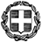 